Temat: Nauka piosenki „Dla Ciebie, Mamo, dla Ciebie, Tato”.26 MAJA OBCHODZIMY DZIEŃ MATKI Mama jest najważniejszą osobą dla każdego dziecka. To nasza pierwsza nauczycielka, która cierpliwie odpowiada na wszystkie pytania. Opiekuje się nami z troską i czułością oraz pomaga nam gdy tego potrzebujemy. Mama jest naszą najwierniejszą przyjaciółką. Podziękujmy naszym mamom w dniu ich święta PoleceniePrzeczytajcie tekst piosenki. „Dla Ciebie, Mamo, dla Ciebie, Tato”.Skopiujcie poniższy link  i wklejcie do wyszukiwarki youtube. https://www.youtube.com/watch?v=fd8AWOahPGASpróbujcie zaśpiewać razem z klasą.Dziś dla Ciebie, Mamo świeci  słońce złoteDla Ciebie na oknie usiadł barwny motyl.Dziś dla Ciebie Mamo, płyną  białe chmurki,a wiatr je układa w świąteczne laurkiDziś dla Ciebie Mamo, śpiewa szpak na klonie i dla Ciebie kwiaty pachną też w wazonie Dzisiaj droga Mamo, masz twarz masz uśmiechniętą niechaj przez rok cały trwa to twoje świętoPolecenieWykonajcie szarfy z pasków bibuły. Potrzebne będą: pocięte paski kolorowej bibuły, patyk              i klej.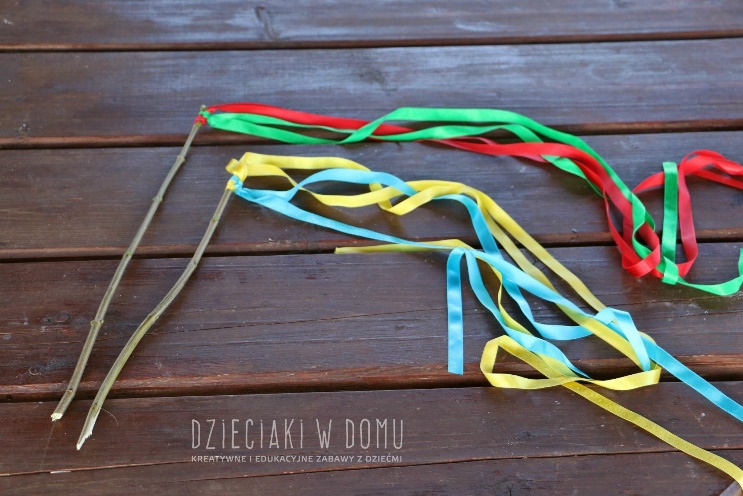 Teraz możecie zatańczyć z szarfą do dowolnej, ulubionej muzyki lub  utworu Fryderyka Chopina. Znajdziecie go kopiując poniższy link na youtube https://www.youtube.com/watch?v=rOc-lj_MKC8Podczas tańca poruszajcie szarfami w rytm muzyki Zadanie domoweZrób zdjęcie swojej szarfy i prześlij na adres email: gosia.cyboron@op.pl. Na Wasze zdjęcia czekam z nieciepliwością do 28 maja 2020r. Życzę Wam wspaniałej i kolorowej zabawy, a wszystkim Mamom  z okazji zbliżającego się święta życzę samych radości, zdrowia i uśmiechu. Pozdrawiam Małgorzata Cyboroń